Liste des participants :Frais de participation : 850DTHT  par  Participant  (TVA 19%) Les adhérents  (Pack privilège) de la  C. C. I. C  2023 bénéficient  d’une Réduction de 5% Les adhérents  (Pack plus) et (Pack VIP) de la  C. C. I. C  2023 bénéficient  d’une Réduction de 10% Signature & CachetNB :Les frais de formation   bénéficient  de l’avance sur  la taxe de formation professionnelleLe paiement est intégral : la CCIC est exonérée de l’impôt sur les bénéficesPaiement : au plus tard le 08 mai 2023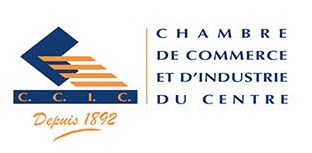 Bulletin d’InscriptionParcours professionnel : Devenir Agent des méthodesFormation inter-entrepriseDu 10 mai au 24 juin2023 à SousseNom et prénomFonctionGSME-mail…………………………………………………………………………………………………..……………………………………………………………………………………………………………..………………………………………………………………………………………………………………..…………………………………………………………………………………………………………………..…………